ΥΠΟΔΕΙΓΜΑ ΕΝΤΥΠΟΥ  ΟΙΚΟΝΟΜΙΚΗΣ ΠΡΟΣΦΟΡΑΣH ΟΙΚΟΝΟΜΙΚΗ ΠΡΟΣΦΟΡΑ ΠΡΕΠΕΙ ΝΑ ΖΗΤΗΘΕΙ ΑΠΟ ΤΟ ΔΑΣΑΡΧΕΙΟ Κ.ΝΕΥΡΟΚΟΠΙΟΥ ΜΕ ΤΗΝ ΣΦΡΑΓΙΔΑ ΤΗΣ ΥΠΗΡΕΣΙΑΣ ΕΩΣ 04-9-2017Του / της ………………………………………………………………………………………………..…………………………………………………………………………………………………..…………………………………………………………………………………………………..…………………………………………………………………με έδρα …………………..……… οδός ……………………….… αριθμ. ……  Τ.Κ. …………………τηλ. ………………………………..   Fax ………………………….Προς:Το ΔΑΣΑΡΧΕΙΟ Κ.ΝΕΥΡΟΚΟΠΙΟΥΑφού έλαβα γνώση της Διακήρυξης της Δημοπρασίας που αναγράφεται στην επικεφαλίδα και των λοιπών στοιχείων Δημοπράτησης, καθώς και των συνθηκών εκτέλεσης της παραπάνω εργασίας, υποβάλλω την παρούσα προσφορά και δηλώνω ότι αποδέχομαι πλήρως και χωρίς επιφύλαξη όλα αυτά και αναλαμβάνω την εκτέλεση της εργασίας με το ακόλουθο ποσοστό έκπτωσης επί της Τιμής του Τιμολογίου της Υπηρεσίας του Δασαρχείου Κ.Νευροκοπίου.ΠΡΟΣΦΟΡΑ ΠΟΣΟΣΤΟΥ ΕΚΠΤΩΣΗΣ Ενός  ΠροωθητήραΓια τις  Εργασίες: «Αντιπυρικής προστασίας δημοσίων δασών και δασικών εκτάσεων με τη Συντήρηση - Βελτίωση  Δασικού Οδικού Δικτύου Δασαρχείου Κ.Νευροκοπίου έτους 2017», ΠΡΟΣΦΟΡΑ ΠΟΣΟΣΤΟΥ ΕΚΠΤΩΣΗΣ Ενός  Προωθητήρα D6 CATERPILLAR ή αναλόγου τύπουΠροσφερόμενη έκπτωση επί της τιμής 47,52 € ανά ώρα εργασίας σε ακέραιες μονάδες επί τοις εκατόν (%)πινακασ υποβοηθησησ τησ επιτροπησ………………………….(Τόπος και ημερομηνία)Ο Προσφέρων (Ονοματεπώνυμο υπογραφόντων και σφραγίδα εργοληπτικών επιχειρήσεωνΠΡΟΣΦΟΡΑ ΠΟΣΟΣΤΟΥ ΕΚΠΤΩΣΗΣ Ενός  λαστιχοφόρου εκσκαφέα – φορτωτή (jcb)Για τις  Εργασίες: «Αντιπυρικής προστασίας δημοσίων δασών και δασικών εκτάσεων με τη Συντήρηση - Βελτίωση  Δασικού Οδικού Δικτύου Δασαρχείου Κ.Νευροκοπίου έτους 2017», ΠΡΟΣΦΟΡΑ ΠΟΣΟΣΤΟΥ ΕΚΠΤΩΣΗΣ Ενός  λαστιχοφόρου εκσκαφέα - φορτωτήΠροσφερόμενη έκπτωση επί της τιμής 25,84 € ανά ώρα εργασίας σε ακέραιες μονάδες επί τοις εκατόν (%)πινακασ υποβοηθησησ τησ επιτροπησ………………………….(Τόπος και ημερομηνία)Ο Προσφέρων (Ονοματεπώνυμο υπογραφόντων και σφραγίδα εργοληπτικών επιχειρήσεων…………………………………………..(Τόπος και ημερομηνία)		ΕΛΕΓΧΘΗΚΕ  		Η ΕΠΙΤΡΟΠΗ 1.2.3.ΕΛΛΗΝΙΚΗ ΔΗΜΟΚΡΑΤΙΑ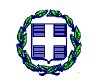 ΑΠΟΚΕΝΤΡΩΜΕΝΗ ΔΙΟΙΚΗΣΗΜΑΚΕΔΟΝΙΑΣ – ΘΡΑΚΗΣΓΕΝΙΚΗ Δ/ΝΣΗ ΔΑΣΩΝ ΚΑΙ ΑΓΡΟΤΙΚΩΝ ΥΠΟΘΕΣΕΩΝΔ/ΝΣΗ ΔΑΣΩΝ ΔΡΑΜΑΣΔΑΣΑΡΧΕΙΟ Κ.ΝΕΥΡΟΚΟΠΙΟΥ ΕΡΓΑΣΙΑ :«Αντιπυρικής προστασίας δημοσίων δασών και δασικών εκτάσεων με τη Συντήρηση - Βελτίωση  Δασικού Οδικού Δικτύου Δασαρχείου Κ.Νευροκοπίου έτους 2017»ΕΛΛΗΝΙΚΗ ΔΗΜΟΚΡΑΤΙΑΑΠΟΚΕΝΤΡΩΜΕΝΗ ΔΙΟΙΚΗΣΗΜΑΚΕΔΟΝΙΑΣ – ΘΡΑΚΗΣΓΕΝΙΚΗ Δ/ΝΣΗ ΔΑΣΩΝ ΚΑΙ ΑΓΡΟΤΙΚΩΝ ΥΠΟΘΕΣΕΩΝΔ/ΝΣΗ ΔΑΣΩΝ ΔΡΑΜΑΣΔΑΣΑΡΧΕΙΟ Κ.ΝΕΥΡΟΚΟΠΙΟΥΧΡΗΜΑΤΟΔΟΤΗΣΗ :2014ΣΕ58400003 (Π.Κ. 2001ΣΕ08400000) της ΣΑΕ 584ΠΡΟΫΠΟΛΟΓΙΣΜΟΣ:23.000,00 ευρώ με ΦΠΑΕΝΤΥΠΟ ΟΙΚΟΝΟΜΙΚΗΣ ΠΡΟΣΦΟΡΑΣαριθμητικώςολογράφωςΑρχική τιμή του τιμολογίου της Υπηρεσίας ανά ώρα εργασίαςΠοσοστό έκπτωσης %Τελική Τιμή ανά ώραΊπποι του Μηχανήματος σύμφωνα με την άδεια  Συντελεστής που προκύπτει (Τελική τιμή ανά ώρα)/(Ιπποι του Μηχανήματος 120 έως 180) 123=1x245=3/447,52αριθμητικώςολογράφωςΑρχική τιμή του τιμολογίου της Υπηρεσίας ανά ώρα εργασίαςΠοσοστό έκπτωσης %Τελική Τιμή ανά ώραΊπποι του Μηχανήματος σύμφωνα με την άδεια  Συντελεστής που προκύπτει (Τελική τιμή ανά ώρα)/(Ίπποι του Μηχανήματος 60 έως 80) 123=1x245=3/425,84